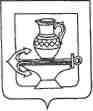 СОВЕТ ДЕПУТАТОВ СЕЛЬСКОГО ПОСЕЛЕНИЯ КУЗЬМИНО-ОТВЕРЖСКИЙ СЕЛЬСОВЕТ ЛИПЕЦКОГО МУНИЦИПАЛЬНОГО РАЙОНА ЛИПЕЦКОЙ ОБЛАСТИ РОССИЙСКОЙ ФЕДЕРАЦИИСорок первая сессия шестого созываРЕШЕНИЕ7 октября 2022 года                                                                                         № 128О внесении изменений в Положение «Об оплате труда и материальном стимулировании работников муниципальных учреждений сельского поселения Кузьмино-Отвержский сельсовет Липецкого муниципального района Российской Федерации», утвержденное решением Совета депутатов сельского поселения Кузьмино-Отвержский сельсовет Липецкого муниципального района Липецкой области Российской Федерации от 16.01.2019 № 382Рассмотрев представленные главой администрации сельского поселения изменения в Положение «Об оплате труда и материальном стимулировании работников муниципальных учреждений сельского поселения Кузьмино-Отвержский сельсовет Липецкого муниципального района Российской Федерации», утвержденное решением Совета депутатов сельского поселения Кузьмино-Отвержский сельсовет Липецкого муниципального района Липецкой области Российской Федерации от 16.01.2019 № 382 (с изменениями от 23.04.2021 № 48, от 23.09.2021 № 60, от 01.12.2021 № 80, от 17.01.2022 № 86), руководствуясь Уставом сельского поселения Кузьмино-Отвержский сельсовет Липецкого муниципального района Липецкой области Российской Федерации, Совет депутатов сельского поселения Кузьмино-Отвержский сельсовет Липецкого муниципального районаРЕШИЛ:1.Внести изменения в Положение «Об оплате труда и материальном стимулировании работников муниципальных учреждений сельского поселения Кузьмино-Отвержский сельсовет Липецкого муниципального района Российской Федерации», утвержденное решением Совета депутатов сельского поселения Кузьмино-Отвержский сельсовет Липецкого муниципального района Липецкой области Российской Федерации от 16.01.2019 № 382 согласно приложению.2. Направить изменения в Положение «Об оплате труда и материальном стимулировании работников муниципальных учреждений сельского поселения Кузьмино-Отвержский сельсовет Липецкого муниципального района Российской Федерации», утвержденное решением Совета депутатов сельского поселения Кузьмино-Отвержский сельсовет Липецкого муниципального района Липецкой области Российской Федерации для подписания и обнародования.	3. Настоящее решение вступает в силу со дня его обнародования и распространяет свое действие на правоотношения, возникшие с 01.09.2022.И.о. председателя Совета депутатов сельского поселенияКузьмино-Отвержский сельсовет                                                              А.В.ПановПриложениек решению Совета депутатов сельского поселения Кузьмино-Отвержский сельсовет Липецкого муниципального района Липецкой области РФот ______________ № _____ИЗМЕНЕНИЯв Положение «Об оплате труда и материальном стимулировании работников муниципальных учреждений сельского поселения Кузьмино-Отвержский сельсовет Липецкого муниципального района Российской Федерации», утвержденное решением Совета депутатов сельского поселения Кузьмино-Отвержский сельсовет Липецкого муниципального района Липецкой области Российской Федерации от 16.01.2019 № 382	1. Внести в Положение «Об оплате труда работников муниципальных учреждений сельского поселения Кузьмино-Отвержский сельсовет Липецкого муниципального района», утвержденное решением Совета депутатов сельского поселения Кузьмино-Отвержский сельсовет Липецкого муниципального района Липецкой области Российской Федерации от 16.01.2019 № 382 (с изменениями от 23.04.2021 № 48, от 23.09.2021 № 60, от 01.12.2021 № 80, от 17.01.2022 № 86), следующие изменения:	1) Таблицу 1 «Должностные оклады, ставки заработной платы руководителей, специалистов и служащих муниципальных учреждений образования» Приложения № 1 к Положению «Об оплате труда и материальном стимулировании работников муниципальных учреждений сельского поселения Кузьмино-Отвержский сельсовет Липецкого муниципального района Российской Федерации» изложить в новой редакции:«Таблица 1Должностные оклады, ставки заработной платы руководителей, специалистов и служащих муниципальных учреждений образования».	2) Таблицу 2 «Должностные оклады руководителей, специалистов и служащих муниципальных учреждений культуры и искусства» Приложения № 1 к Положению «Об оплате труда и материальном стимулировании работников муниципальных учреждений сельского поселения Кузьмино-Отвержский сельсовет Липецкого муниципального района Российской Федерации» изложить в новой редакции:«Таблица 2Должностные оклады руководителей, специалистов и служащихмуниципальных учреждений культуры и искусства».	2. Настоящее решение вступает в силу со дня его обнародования и распространяет свое действие на правоотношения, возникшие с 01.09.2022.Глава администрации сельского поселенияКузьмино-Отвержский сельсовет                                                       Н.А. Зимарина№ п/пНаименование должностиСтавка заработной платы (руб.)12 квалификационный уровень2 квалификационный уровень2 квалификационный уровень2Педагог-организатор; социальный педагог; тренер-преподаватель; концертмейстер; инструктор-методист9 010№ п/пНаименование должностиНаименование должностиНаименование должностиДолжностной оклад (руб.)Должностной оклад (руб.)1Профессиональная квалификационная группа«Должности работников культуры, искусства и кинематографии среднего звена»Профессиональная квалификационная группа«Должности работников культуры, искусства и кинематографии среднего звена»Профессиональная квалификационная группа«Должности работников культуры, искусства и кинематографии среднего звена»Профессиональная квалификационная группа«Должности работников культуры, искусства и кинематографии среднего звена»Профессиональная квалификационная группа«Должности работников культуры, искусства и кинематографии среднего звена»Профессиональная квалификационная группа«Должности работников культуры, искусства и кинематографии среднего звена»2Руководитель кружка, любительского объединения, клуба по интересам, которым присвоена вторая внутридолжностная категорияРуководитель кружка, любительского объединения, клуба по интересам, которым присвоена вторая внутридолжностная категорияРуководитель кружка, любительского объединения, клуба по интересам, которым присвоена вторая внутридолжностная категория6 5406 5403Руководитель кружка, любительского объединения, клуба по интересам, которым присвоена первая внутридолжностная категорияРуководитель кружка, любительского объединения, клуба по интересам, которым присвоена первая внутридолжностная категорияРуководитель кружка, любительского объединения, клуба по интересам, которым присвоена первая внутридолжностная категория6 6506 6504КульторганизаторКульторганизаторКульторганизатор6 4206 4205Художественный персонал театра, концертной организации, музыкального и танцевального коллективаХудожественный персонал театра, концертной организации, музыкального и танцевального коллективаХудожественный персонал театра, концертной организации, музыкального и танцевального коллективаХудожественный персонал театра, концертной организации, музыкального и танцевального коллективаХудожественный персонал театра, концертной организации, музыкального и танцевального коллективаХудожественный персонал театра, концертной организации, музыкального и танцевального коллектива6Режиссер; звукорежиссер; балетмейстер; хормейстер, которым присвоена первая внутридолжностная категорияРежиссер; звукорежиссер; балетмейстер; хормейстер, которым присвоена первая внутридолжностная категорияРежиссер; звукорежиссер; балетмейстер; хормейстер, которым присвоена первая внутридолжностная категория10 07010 0707Должности, не отнесенные к профессиональным квалификационным группам должностей работников культур, искусства и кинематографииДолжности, не отнесенные к профессиональным квалификационным группам должностей работников культур, искусства и кинематографииДолжности, не отнесенные к профессиональным квалификационным группам должностей работников культур, искусства и кинематографииДолжности, не отнесенные к профессиональным квалификационным группам должностей работников культур, искусства и кинематографииДолжности, не отнесенные к профессиональным квалификационным группам должностей работников культур, искусства и кинематографииДолжности, не отнесенные к профессиональным квалификационным группам должностей работников культур, искусства и кинематографии8Должности специалистов и служащихДолжности специалистов и служащихДолжности специалистов и служащихДолжности специалистов и служащихДолжности специалистов и служащихДолжности специалистов и служащих9Наименование должностиДолжностной оклад, установленный в зависимости от группы по оплате труда руководителей (руб.)Должностной оклад, установленный в зависимости от группы по оплате труда руководителей (руб.)Должностной оклад, установленный в зависимости от группы по оплате труда руководителей (руб.)Должностной оклад, установленный в зависимости от группы по оплате труда руководителей (руб.)Должностной оклад, установленный в зависимости от группы по оплате труда руководителей (руб.)9Наименование должностиIIIIIIIV10Художественный руководитель центра культуры и досуга148101377012 7801189011Должности руководителей учрежденийДолжности руководителей учрежденийДолжности руководителей учрежденийДолжности руководителей учрежденийДолжности руководителей учрежденийДолжности руководителей учреждений12Наименование должностиДолжностной оклад, установленный в зависимости от группы по оплате труда руководителей (руб.)Должностной оклад, установленный в зависимости от группы по оплате труда руководителей (руб.)Должностной оклад, установленный в зависимости от группы по оплате труда руководителей (руб.)Должностной оклад, установленный в зависимости от группы по оплате труда руководителей (руб.)Должностной оклад, установленный в зависимости от группы по оплате труда руководителей (руб.)12Наименование должностиIIIIIIIV13Директор учреждения: центра культуры и досуга, культурного наследия, культурно-развивающего центра20 52016 23015 070-